PROGRAM DNEVNEGA CENTRA NOVO MESTO OD 20.3.2023 – 24.3.2023

e mail: info@sent.si ☼spletna stran: http:// www.sent.si/  
NASLOV KANDIJSKA CESTA 5, 8000 NOVO MEST0 Tel.: 07 /373 76  80
kontaktne osebe: Amina Nur, Sabina KmetičPONEDELJEK 20.3.2023TOREK21.3.2023SREDA22.3.2023ČETRTEK23.3.2023PETEK24.3.20238:00-11:00Druženje ob kavi in čaju (izvajalec: strokovni delavec)8:00-9:30Dnevno aktualno/skupinski razbremenilni pogovori(izvajalec: strokovni delavec)8:00-10:00Dnevno aktualno/skupinski razbremenilni pogovori(izvajalec: strokovni delavec)8:00-9:30Druženje ob kavi in čaju (izvajalec: strokovni delavec)8:00 -09:00Dnevno aktualno/skupinski razbremenilni pogovori(izvajalec: strokovni delavec)11:00-12:00ANGLEŠČINA(izvajalec:prostovoljec)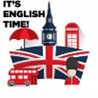 PSR10:00-12:30PRVI VTIS, ko nekoga spoznaš(izvajalec: strokovni delavec)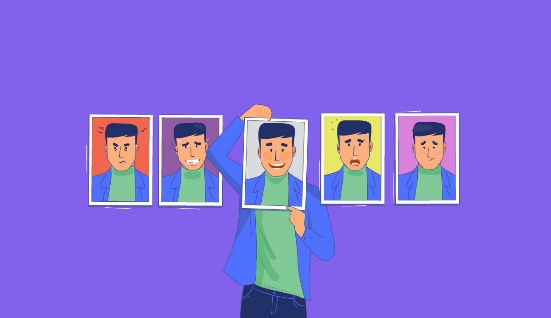 13:30-14:30Skrb zaurejenost prostorov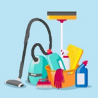 VŽU10:00-12:30URA ZA DEBATO:Svetovni dan voda(izvajalec: strokovni delavec)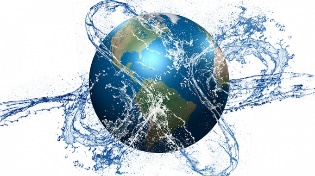 INDIVDUALNO SVETOVANJE (9-11) naročeni13:30-14:30KREPITEV SOCIALNE MREŽEINDIVUDUALNO SVETOVANJE9-11 (naročeni)PSR in športne vsebine10:00-12:3010.000 KORAKOV – tematski pohod(izvajalec: strokovni delavec)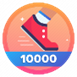 V primeru slabega vremena -MOŽGANČKANJE13:30-14:30KREPITEV SOCIALNE MREŽE17:00Brezplačno predavanje psihiatrinje dr. Marinke Rudlof: Depresija in skrb za duševno zdravjeLokacija: Smrečnikova 60(zunanji izvajalec: Karitas)Športne vsebine, VŽU10:00-13:00Sprehod in kava/čaj v mestu(Izvajalec: strokovni delavec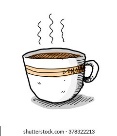 12:30-13:30Družabne igre/radovednež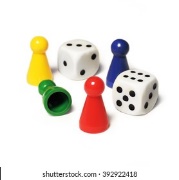 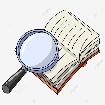 PSR10:00-12:30PRVI VTIS, ko nekoga spoznaš(izvajalec: strokovni delavec)13:30-14:30Skrb zaurejenost prostorovVŽU10:00-12:30URA ZA DEBATO:Svetovni dan voda(izvajalec: strokovni delavec)INDIVDUALNO SVETOVANJE (9-11) naročeni13:30-14:30KREPITEV SOCIALNE MREŽEINDIVUDUALNO SVETOVANJE9-11 (naročeni)PSR in športne vsebine10:00-12:3010.000 KORAKOV – tematski pohod(izvajalec: strokovni delavec)V primeru slabega vremena -MOŽGANČKANJE13:30-14:30KREPITEV SOCIALNE MREŽE17:00Brezplačno predavanje psihiatrinje dr. Marinke Rudlof: Depresija in skrb za duševno zdravjeLokacija: Smrečnikova 60(zunanji izvajalec: Karitas)13:00-14:30INDIVIDUALNO SVETOVANJE:(nenaročeni)13:30-14:30Skrb zaurejenost prostorov13:30-14:30KREPITEV SOCIALNE MREŽEINDIVUDUALNO SVETOVANJE9-11 (naročeni)PSR10:00-12:30PRVI VTIS, ko nekoga spoznaš(izvajalec: strokovni delavec)13:30-14:30Skrb zaurejenost prostorovVŽU10:00-12:30URA ZA DEBATO:Svetovni dan voda(izvajalec: strokovni delavec)INDIVDUALNO SVETOVANJE (9-11) naročeni13:30-14:30KREPITEV SOCIALNE MREŽEINDIVUDUALNO SVETOVANJE9-11 (naročeni)PSR in športne vsebine10:00-12:3010.000 KORAKOV – tematski pohod(izvajalec: strokovni delavec)V primeru slabega vremena -MOŽGANČKANJE13:30-14:30KREPITEV SOCIALNE MREŽE17:00Brezplačno predavanje psihiatrinje dr. Marinke Rudlof: Depresija in skrb za duševno zdravjeLokacija: Smrečnikova 60(zunanji izvajalec: Karitas)13:00-14:30INDIVIDUALNO SVETOVANJE:(nenaročeni)13:30-14:30Skrb zaurejenost prostorov